EnquadramentoO presente documento tem por objetivo servir de apoio e suporte à implementação das Ações de Melhoria do Agrupamento de Escolas Bissaya Barreto.1. IntroduçãoO plano de ações de melhoria (PAM) resulta do relatório da autoavaliação (diagnóstico organizacional do agrupamento de Escolas), baseando-se, assim, em evidências e dados/factos provenientes do agrupamento de escolas, bem como na perspetiva da perspetiva da comunidade escolar. O PAM a elaborar é determinado pelas ações de melhoria (AM) selecionadas pela Equipa de Autoavaliação, no sentido de conduzir diretamente ao plano de ações para melhorar o Desempenho da escola.Depois da apresentação dos resultados da autoavaliação e das ações de melhoria à comunidade educativa, segue-se a criação das equipas que têm de elaborar um plano de implementação das AM identificadas, de acordo com o planeamento presente neste documento. Assim, cada AM poderá ter uma equipa responsável pela sua implementação, e essa equipa é coordenada por uma pessoa, o Coordenador da Ação, que poderá ser um dos elementos da equipa de autoavaliação nuclear do agrupamento de escolas.O PAM é um dos principais objetivos da autoavaliação e as ações que constam do plano representam atividades fundamentais para o bom desempenho das pessoas e da própria organização. As AM foram prioritizadas de acordo com os critérios de prioritização do Modelo CAF, ou seja, a Capacidade, o impacto e a satisfação. 2. Estrutura do PAMO relatório de autoavaliação tem como objetivo apoiar a Direção da escola na identificação e implementação de um conjunto de ações que permitam melhorar o desempenho organizacional, através da definição de um Plano de Ações de Melhoria, contribuindo assim para uma maior qualidade, eficiência e eficácia da escola.Os Pontos que foram considerados como Fortes devem igualmente ser objeto de acompanhamento, de modo a reforçar a sustentabilidade dos esforços já realizados.Os Aspetos a Melhorar são analisados pela equipa de autoavaliação e de seguida são prioritizados como ações de melhoria. O PAM é integrado ao nível do planeamento estratégico da escola (documentos orientadores), sendo fundamental a sua divulgação e efetiva implementação, monitorização e avaliação.Assim, o PAM tem a seguinte estrutura:Tabela 1 – Estrutura do documento “Plano de Ações de Melhoria”3. Plano de Ações de Melhoria3.1. Identificação da EscolaIdentifique, nos campos abaixo, os elementos da escola:Tabela 2 – Elementos da escola3.2 Identificação das AMIdentifique, as ações de melhoria (abrangentes e relevantes):Tabela 3 – Identificação das Ações de Melhoria3.3 Matriz de prioritização das AMSegundo o Modelo CAF, uma das formas para prioritizar as AM consiste em combinar três critérios: impacto, capacidade e satisfação. Deste modo, as ações de melhoria são prioritizadas de acordo com a capacidade da escola em as implementar num determinado período de tempo, bem como na capacidade de mobilizar os recursos necessários, tendo sempre em conta o impacto que cada ação de melhoria irá ter no desempenho da escola e o que poderá contribuir para a melhoria da satisfação da comunidade escolar.Tabela 4 – Pontuação a usar na prioritização das AMUse o quadro seguinte para estabelecer a prioridade das AM, de acordo com os critérios estabelecidos.Tabela 5 – Prioritização das Ações de Melhoria3.5. Visão global do PAMPreencha, o quadro relativo ao cronograma de atividades:Tabela 6 – Cronograma do PAMData: _____________/ __________Legenda:Vermelho = Ação de Melhoria não implementadaAmarelo = Ação de Melhoria por iniciar/em desenvolvimentoVerde = Ação de Melhoria concluída3.6. Ficha da Ação de MelhoriaA tabela seguinte descreve os campos exigidos para cada AM:Tabela 7 – Descrição da Ficha da Ação de MelhoriaCapítuloDescriçãoIdentificação da EscolaDesignação e Contactos da OrganizaçãoNome e contactos do Coordenador da EAAPeríodo da Autoavaliação (diagnóstico CAF)Áreas de Melhoria (AM)Lista de sugestões de melhoria agregadas por áreasIdentificação das AMLista de ações de melhoria relevantesMatriz de priorização dasAções de Melhoria (AM)Critérios de prioritização das AM e tabela de rankingVisão global do PAMQuadro geral que permite visualizar todo o PAM (cronograma)Fichas da AMFichas para cada AM (planeamento)Elementos da EscolaElementos da EscolaDescriçãoDesignação da OrganizaçãoAgrupamento de Escolas Bissaya BarretoAgrupamento de Escolas Bissaya BarretoNome do Coordenador da EAADr. Paulo RosaDr. Paulo RosaContacto do Coordenador[e-mail do coordenador][e-mail do coordenador]Período da Autoavaliação(diagnóstico CAF)Janeiro de 2012 a Fevereiro de 2013Janeiro de 2012 a Fevereiro de 2013Áreas de MelhoriaÁreas de MelhoriaAspetos a MelhorarNíveis a usar para pontuar cada AMNível Baixo(0 pontos)Nível Médio(3 pontos)Nível Elevado(5 pontos)ImpactoÉ improvável que tenha impacto em qualquer objetivo da organização ou indicador de desempenhoTerá um impacto em pelo menos um objetivo da organização ou indicadores de desempenhoTerá um impacto significativo em mais do que um objetivo da organização ou indicadores de desempenhoCapacidadeImprovável de ser implementada no curto prazo; requer um número significativo de recursos que a organização não possuiÉ possível implementar no curto prazo; requer um número razoável de recursosPode ser implementada no curto prazo; requer recursos que a organização possui ou irá possuir a curto prazoSatisfaçãoImprovável impacto na satisfação da comunidade escolarA ação tem impacto indireto na melhoria da satisfação da comunidade escolarA ação tem impacto direto da satisfação da comunidade escolarPrioridadeAção de Melhoria(identificadas naTabela 4)Impacto(a)Capacidade(b)Satisfação(c)Pontuação(a x b x c)Posição no ranking de AMPrioridadeAMResponsável peloProjetoData previstapara  conclusãoCronograma temporal da atividade(assinalar com “X”)Cronograma temporal da atividade(assinalar com “X”)Cronograma temporal da atividade(assinalar com “X”)Cronograma temporal da atividade(assinalar com “X”)Cronograma temporal da atividade(assinalar com “X”)Cronograma temporal da atividade(assinalar com “X”)Cronograma temporal da atividade(assinalar com “X”)Cronograma temporal da atividade(assinalar com “X”)Cronograma temporal da atividade(assinalar com “X”)Cronograma temporal da atividade(assinalar com “X”)Cronograma temporal da atividade(assinalar com “X”)Cronograma temporal da atividade(assinalar com “X”)EstadoJFMAMJJASOND1.2.3.4.5.6.7.8.9.10.11.Designação da Ação de MelhoriaDesignação da Ação de MelhoriaDesignação da Ação de Melhoria[Identificação da AM][Identificação da AM][Identificação da AM]Dirigente ResponsávelCoordenador da AçãoEquipa operacionalCritério dominante da CAFPartes interessadasPartes interessadas[Quem está envolvido na implementação da ação e quem poderá ter interesse na ação][Quem está envolvido na implementação da ação e quem poderá ter interesse na ação]Descrição da ação de melhoriaDescrição da ação de melhoriaDescrição da ação de melhoria[Em que consiste a ação? Breve apresentação da ação][Em que consiste a ação? Breve apresentação da ação][Em que consiste a ação? Breve apresentação da ação]Objetivo(s) da ação de melhoriaObjetivo(s) da ação de melhoriaObjetivo(s) da ação de melhoria[Qual a finalidade da ação?][Qual a finalidade da ação?][Qual a finalidade da ação?]Atividades a realizarAtividades a realizarAtividades a realizar[O que o agrupamento de escolas tem de fazer – passo a passo – para que a ação esteja implementada][O que o agrupamento de escolas tem de fazer – passo a passo – para que a ação esteja implementada][O que o agrupamento de escolas tem de fazer – passo a passo – para que a ação esteja implementada]Resultado(s) a alcançarResultado(s) a alcançarResultado(s) a alcançar[O que se espera alcançar com a ação? Quais os resultados imediatos][O que se espera alcançar com a ação? Quais os resultados imediatos][O que se espera alcançar com a ação? Quais os resultados imediatos]Fatores críticos de sucessoFatores críticos de sucessoData de início[O que é decisivo para garantir o sucesso da ação, a concretização dos resultados esperados (ex.: parceria com outros serviços][O que é decisivo para garantir o sucesso da ação, a concretização dos resultados esperados (ex.: parceria com outros serviços][Data em que está concluída a implementação da ação, que coincide com a última atividade a realizar programada]Recursos humanos envolvidos (nº de pessoas/dia)Recursos humanos envolvidos (nº de pessoas/dia)Custo[Esta informação serve para avaliar o custo em recursos humanos necessários para implementar a ação][Esta informação serve para avaliar o custo em recursos humanos necessários para implementar a ação][Custo em bens e serviços]Mecanismos de revisão/avaliação da ação e datasMecanismos de revisão/avaliação da ação e datasMecanismos de revisão/avaliação da ação e datas[A revisão serve para monitorizar a implementação da ação; a avaliação serve para conferir se os resultados alcançados correspondem aos esperados. Em qualquer dos casos podem surgir correções a introduzir na ação. É importante identificar a forma como a organização pretende rever e avaliar a ação e em que datas][A revisão serve para monitorizar a implementação da ação; a avaliação serve para conferir se os resultados alcançados correspondem aos esperados. Em qualquer dos casos podem surgir correções a introduzir na ação. É importante identificar a forma como a organização pretende rever e avaliar a ação e em que datas][A revisão serve para monitorizar a implementação da ação; a avaliação serve para conferir se os resultados alcançados correspondem aos esperados. Em qualquer dos casos podem surgir correções a introduzir na ação. É importante identificar a forma como a organização pretende rever e avaliar a ação e em que datas]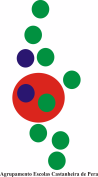 